ГБПОУ СО «Ртищевский политехнический лицей»учебно-исследовательская работа Моя малая родина – село ПереездАвтор: Тимакова Алена, 	студентка 1 курса по профессии «Оператор по переработке перевозочных документов на железнодорожном транспорте» Руководитель: Федорова Елена Юрьевна, преподаватель математики и информатики  Ртищево - 2017Введение Повидал немало разных местВсласть исколесил моря и сушу…Но село с названьем Переезд Горькою росинкой пало в душу….В этом году нашему селу исполняется 220 лет. Оно было основано тамбовскими и рязанскими переселенцами, покинувшими свои исконные места после смерти Екатерины Второй. Цель:Изучить историю своего родного села.Изучить историю храма.Задачи: Посетить библиотеку, собрать материалы и изучить литературу по данной теме; Изучить историю возникновения села Переезд;Изучить историю храма Михаила Архангела.Немного историиПо местной легенде, в названии села приняли участие жители соседнего села Сластуха, которые за взятку губернскому землемеру-чиновнику отхватили землю, пригодную для распашки у р. Аткары. После такого передела собственности жителям новопоселенцам не оставалось ничего, как переехать за реку и назвать свое новое поселение Переезд. Село росло, очень скоро там появились переселенцы из Малороссии, дав тем самым название Украина той части села, где они проживали.Крестьяне  первым делом позаботились о храме Божьем. На общие средства в Селе Переезд в 1828-1835 годах была построена церковь. Тридцать три десятины лучшей крестьянской общинной земли к церкви которая была освящена во имя святых бессеребренников и чудотворцев Косьмы и Домиана (14 ноября). Деревянная церковь просуществовала в селе более века. Находилась она примерно чуть повыше современного памятника борцам революции. В эту церковь приходили прихожане из близ лежащих деревень. Известно, что с 1902-1906 в Космодомианской церкви села Переезд Аткарского уезда диаконом служил Фролов Александр Петрович (умер 29 мая 1936 года), похоронен на Воскресенском кладбище в городе Саратов. Эту церковь разрушали в годы советской власти. В начале двадцатого столетия переездинские жители возвели каменную церковь дожившую до наших дней. До 1917 года строительство церквей и храмов большей частью производилось на пожертвования прихожан, купцов, дворян… В конце 19 века потомственным, почётным гражданином города Моршанска Михаилом Михайловичем Рымаревым было предложено построить в селе Переезд Аткарского уезда Саратовской губернии каменную церковь на его собственные средства. 7 декабря 1899 года губурнский инженер Александр Николаевич Клемме (по другой версии Клементьев) принял на себя руководство будущей постройкой. 17 февраля 1900 года проект плана постройки был утверждён. Церковь была спроектирована в византийском стиле, пятиглавой, без отдельной колокольни, предполагалось, что её роль будут выполнять, расположенные по углам башенки. Вместимость храма – до шестисот человек. Однако колокольня всё же была возведена. Строили церковь крестьяне. Из красного кирпича и прочного раствора (в селе был свой кирпичный завод). Раствор замешивали на куриных яйцах, оттого видно и сохранилась она до сих пор. Храм возводили 5 лет, с 1900-1905 года. Помещик Рымарев не дожил до открытия храма. Старожилы рассказывают, что он упал с колокольни и разбился насмерть. Церковь достраивал его зять Столыпин Фёдор Алексеевич. 19 августа 1906 года храм был освящён во имя Архистратига Михаила Архангела. Состоялось первое богослужение, на которое приезжал архирией и хор из Саратова. В штат притча входили священник и псаломщик, проживавшие в церковных домах. Также при церкви имелась трапезная. Она была построена отдельно от церкви, и находилась примерно там , где сейчас весовая на мехтоку. Здесь останавливались с ночёвкой бедные и нищие, а также прихожане из ближайших деревень, приходивших на большие праздники. 
До Октябрьской революции в селе действовали три школы: земская начальная, церковно-приходская и столыпинская гимназия. Последнюю построил в 1906 году около церкви Столыпин Ф.А. Гимназия просуществовала до 1921 года. Она равнялась шести классам и в ней учились все желающие. Учителей было всего восемь человек. Здесь преподавали географию, математику, церковное учение и закон Божий , физику и геометрию. К сожалению фамилии учителей позабыты. 
Для содержания церкви за ней было закреплено 300 десятин земли, называлась она богодельской. По воскресным дням в каждой церкви трижды совершались богослужения, а в остальные дни недели 1 раз в день. Мужчины утром убирали скот и уходили к заутрене, в обед ходили женщины, вечером снова мужчины. Рядом с церковью находилось кладбище. Всё вместе было огорожено чугунной оградой, небывалой красоты. Под церковью имеются помещения. Здесь находятся печи старинной технологии для обогрева помещения храма, которые в настоящее время вновь отстроены. Также здесь имеется дверь, которая ведёт в склеп. В склепе были погребены тела купца Рымарева и его дочери Марии Михайловны. На небольшом постаменте на чугунных цепях качались два хрустальных гроба с телами покойных. Кругом горели свечи. Служители церкви ухаживали за телами покойных (бальзамировали их) и совершали панихиды по усопшим. Из подвального помещения шёл подземный ход, говорят, что до самого Мажорского сада. 
23 января 1918 года с выходом декрета Совета Народных Комиссаров «Об отделении церкви от государства и школы от церкви» для храма Михаила Архангела наступили новые времена. Его идеологии, а искоренение православия стало государственной политикой. Пик закрытия церквей пришёлся на рубеж 20-30-х годов, и из двухтысячелетней истории христианства не вычеркнуть эти трагические страницы. Примерно в эти суровые годы советская власть в нашем селе приказала перезахоранить тела покойных Рымарева М.М. и его дочери Марии. Для этого были назначены два человека. Под покровом Ночи они отправились над их телами. Ближе к утру выкопали яму на кладбище и закопали и никто не знает где. 
очевидцы этих событий утверждают, что в склепе оба гроба были разбиты, кругом был беспорядок и лежала на полу одежда покойных. Запомнилась именно одежда, потому что она была очень красивая и богатая. Переездинская церковь действовала до 1936 года, пока в ходе массовых компаний против православия её не закрыли. Долгое время она использовалась под зернохранилище (во время войны), долгие годы просто пустовала, её оскверняли, разоряли. Так продолжалось до мая 1991 года. После произошедших в стране перемен неоднократно вставал вопрос о возрождении Михайло-Архангельского храма.Но за  восстановление обветшалого здания в Переезде никто не брался – уж слишком дорого это. Здание числилось бесхозным.       В начале третьего тысячелетия главой администрации района А.В. Курбатовым была поставлена цель – храм Михаила Архангела включить в реестр вновь выявленных памятников историко-культурного наследия. К решению этого вопроса подключился  и депутат  Саратовской Областной Думы четвертого созыва Юрий Заигралов. Сначала церковь  Михаила Архангела передали епархии, провели обследование здания. При содействии депутата Государственной думы Вячеслава Володина через Министерство культуры РФ включили храм в финансирование по федеральной программе «Культура России». С тех пор – с 2005 года – церковь стала возрождаться. На сегодняшний день сделано очень много: расчищено подвальное помещение, где находился родовой склеп, вновь отстроена по старинной технологии печь для обогрева храма, заменены оконные рамы, новое обличье получили почти все купола, теперь они стали красивого изумрудного цвета, в марте 2007 года был освящении и установлен крест на центральный купол храма.        А в программу «Культура России» включиться удалось потому, что церковь Михаила Архангела  в Екатериновском районе признана здесь первым и пока единственным историко-архитектурным памятником местного значения.Красивый и величественный, стоит он у въезда в село, не поддаваясь ни погодным условиям, ни сменам эпох. Крыльцо церкви узорчатое, художественного литья, окна стрельчатые. Колокольный звон был слышен в округе за несколько километров. Церковь является единственной уцелевшей на всей территории Екатериновского района. О красоте и величии Архангело-Михайловского храма с душой написал ртищевский поэт Виктор Васильевич Маняхин, когда проезжал мимо нашего села. Повидал немало разных местВсласть исколесил моря и сушу…Но село с названьем Переезд Горькою росинкой пало в душу.Край, где гиб народ не за понюшку Где и ныне в общем- то не мёд… Старая, разбитая церквушка Перешла столетье наше в брод. Кем? Когда построена она? Не было и нет здесь толстосумов. Значит в те лихие времена О народе тоже кто-то думал. Вот идут. Лишь горизонт вдали Солнце обжигает жаждой губы И как будто впрямь из-под земли Мне навстречу вырастает купол. Почернел, скорёжился металл, Бережно когда-то золочёный Век назад он также вырастал И дарил уставшим облечённость. Видимо, большой был мастер-спец : Не всегда, мол, лучше, если выше, И не купол вовсе, а отец Из-за края горизонта вышел. В удивленье, не прервав ходьбы, По дороге топаю упрямо Вот уже видна из-за спины Добрая и ласковая мама. Тороплюсь, не отрывая глаз. Напряжён предчувствием утраты. Нет… Ошибся. И на этот раз Рядом с ними две сестры, Два брата. Дружная крестьянская семья, Спаянная верой и обетом… Проплывает церковь, как ладья, Осеняя негасимым светом. Будто побывал с родными рядом, Будто детства тронула рука Сладкая доверчивая радость Горькая горючая тоска. Заключение        Сейчас в Саратовской области действует 204 храма. Верится, что вместе с возрождением храмов возродятся духовные традиции нашего народа.Работа оказалась очень интересной. Я узнала много нового о моем селе, его истории, о храме Михаила Архангела.Надеюсь, что моя работа окажется интересной не только для меня, но и для моих одногруппников, друзей и преподавателей.Источникиhttp://nztz.narod.ru/7-01/nztz-7-01-18.htmИнформация была получена в библиотекеФото из семейного архиваПриложение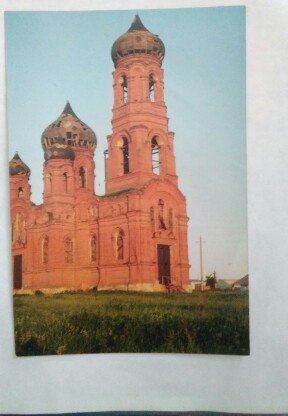 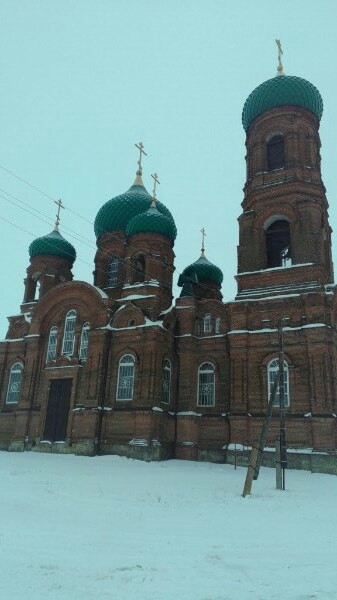 До и после восстановления